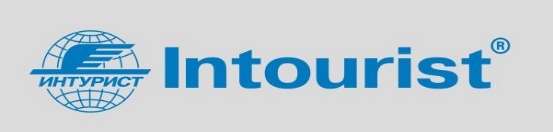 Программа VIP Smart Trip в Анталию из Казани13 - 20 декабря 2022 года.В стоимость включено:Проживание по программе, питание All Inclusive, перелет, трансферы по программе, страховка.Список отелей для осмотра может меняться.*Программа проживания будет позже13.12Вылет из Казани в Анталию рейсом ТК 3985 в 13:10 (Прибытие в 18:10)Трансфер в отельРазмещение в отеле BELLIS DELUXE HOTEL 5*Свободное время14.12Завтрак в отелеОсмотр отелей:- GLORIA GOLF RESORT 5*- GLORIA VERDE RESORT 5*- RIXOS PREMIUM BELEK 5*- CORNELIA DE LUXE RESORT 5*Возвращение в отель BELLIS DELUXE HOTEL 5*Свободное время15.12Завтрак в отелеОсвобождение номеров. Выезд из отеляОсмотр отелей:- MAXX ROYAL BELEK GOLF RESORT 5*- ADAM & EVE HOTELS 5*- SPICE HOTEL 5*- SUSESI LUXURY RESORT 5*Размещение в отеле CORNELIA DIAMOND GOLF&SPA 5*16.12Завтрак в отелеОсмотр отелей:- VOYAGE BELEK GOLF & SPA 5*- PAPILLON AYSCHA 5*- PAPILLON ZEUGMA RELUXURY 5*Возвращение в отель CORNELIA DIAMOND GOLF&SPA 5*Свободное время17.12Завтрак в отелеОсмотр отелей:- CULLINAN BELEK 5*- KAYA PALAZZO GOLF RESORT HOTEL 5*- KEMPINSKI HOTEL THE DOME 5*- REGNUM CARYA GOLF & SPA 5*- SELECTUM LUXURY RESORT 5*- CALISTA LUXURY RESORT 5*Возвращение в отель CORNELIA DIAMOND GOLF&SPA 5*Свободное время18.12Завтрак в отелеОсвобождение номеров. Выезд из отеляРазмещение в отеле NG PHASELIS BAY 5*Свободный день.19.12Завтрак в отелеОсмотр отелей:- TITANIC MARADAN PALACE 5*- DELPHIN IMPERIAL LARA 5*- NIRVANA COSMOPOLITAN 5*- BAYOU VILLAS BY LARA BARUT COLLECTION 5*- NIRVANA MEDITERRANEAN EXCELLENCE 5* Возвращение в отель NG PHASELIS BAY 5*Свободное время20.12Завтрак в отелеОсвобождение номеров. Выезд из отеляТрансфер в аэропорт АнталииВылет в Казань рейсом ТК 3984 в 07:35 (прилет в 12:10)